LEICA DG VARIO-ELMARIT 12-35mm / F2.8 (H-ES12035)
Panasonic präsentiert neues Weitwinkelobjektiv im Micro FourThirds-StandardPRESSEINFORMATION
Nr. 028/FY 2022, Dezember 2022Diesen Pressetext und die Pressefotos (downloadfähig mit 300 dpi) finden Sie im Internet unter www.panasonic.com/de/presseHamburg, Dezember 2022 – Panasonic freut sich, mit dem LEICA DG VARIO-ELMARIT 12-35mm (35mm-Kamera-Äquivalent: 24-70mm) ein neues, lichtstarkes, Weitwinkel-Zoomobjektiv für die LUMIX G-Serie vorzustellen, das dem Micro FourThirds-Standard entspricht. Das LEICA DG VARIO-ELMARIT deckt praktisch jede Aufnahmesituation ab. Dieses Objektiv ist ein neu gestalteter Ersatz für das LUMIX G X VARIO 12-35mm / F2.8 II ASPH.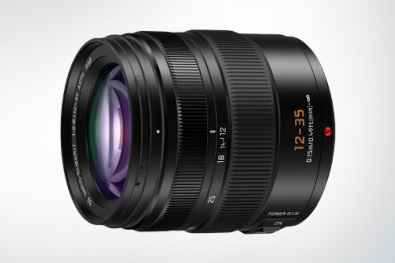 
Um eine hohe optische Leistung zu erhalten, besteht das H-ES12035 aus vierzehn Linsenelementen in neun Gruppen, darunter vier asphärische Linsen, eine UED-Linse (Ultra Extra-Low Dispersion) und eine UHR-Linse (Ultra High Refractive Index. Das Glasmaterial des UHR-Linsenelements wurde auf eine höhere Durchlässigkeit aktualisiert, um eine noch natürlichere Farbwiedergabe zu erreichen. Die einzigartige Nano-Oberflächenbeschichtung von Panasonic bietet eine effektive Antireflexionsbeschichtung, die eine klare Darstellung gewährleistet. Durch das Auftragen einer dünnen Beschichtung mit einer Mikrostruktur im Nanometerbereich, die ein niedriges Dispersionsverhältnis aufweist, wird die Reflexion der gesamten Wellenlänge von 380–780mm einschließlich des Bereichs des sichtbaren Lichts reduziert. Zusammen mit einem neu eingeführten lichtabschirmenden Teil wird das Auftreten von Ghosting (Geisterbilder) oder Lens Flare (Streulicht) minimiert.

Für eine vielseitigere Verwendung des H-ES12035 verfügt dieses über eine kürzere Brennweite von 0,15m (am Weitwinkel) mit einem größeren Vergrößerungsverhältnis von 0,21x (bei 17mm), im Vergleich zum herkömmlichen LUMIX G X VARIO 12-35 mm mit 0,25m Brennweite und 0,17-facher Vergrößerung.Das neue Objektiv ist in der Lage, reibungslos und geräuschlos zu arbeiten, um mit dem schnellen, hochpräzisen Kontrast-AF-System der Kamera mit dem Sensorantrieb bei maximal 240 fps zu arbeiten. Es zeichnet sich außerdem durch eine hervorragende Videoaufzeichnungsleistung mit einem Mechanismus aus, der die Fokusatmung unterdrückt, welches ein großes Problem aller Wechselobjektive war, die für die Standbildfotografie entwickelt wurden. Der Mechanismus und die Mikroschritt-Blendensteuerung für reibungslose Belichtungsänderungen ermöglichen Videoaufnahmen in professioneller Qualität. In Kombination mit dem Body I.S. und dem Objektiv O.I.S. ermöglicht Dual I.S. 2 eine effektive Korrektur des Händewackelns.Das äußere Design wurde verfeinert, um dem Namen LEICA gerecht zu werden. Dank der kompakten Größe und dem geringen Gewicht von rund 306g verfügt das LEICA H-ES12035 über eine atemberaubende Mobilität, für die das Micro FourThirds-System auch bekannt ist. Das robuste staub- und spritzwassergeschützte* Design widersteht auch dem Einsatz unter harschen Bedingungen bei 10 Grad unter null. Der Filterdurchmesser beträgt 58mm, mit einer 7-blättrigen kreisförmigen Blende.Panasonic hat sich der Entwicklung der Micro FourThirds-Objektive verschrieben, um seine Produktpalette weiter auszubauen, um die Bedürfnisse der Kunden zu erfüllen.

Das LEICA DG VARIO-ELMARIT 12-35mm wird voraussichtlich ab März 2023 für 999,- Euro (unverbindliche Preisempfehlung) im Handel erhältlich sein. * Staub- und Wasserresistenz garantiert nicht, dass keine Schäden auftreten, wenn das Objektiv dem direkten Kontakt mit Staub und Wasser ausgesetzt wird.• Design und Spezifikationen können ohne Vorankündigung geändert werden.Über Panasonic:Als weltweit führendes Unternehmen in der Entwicklung innovativer Technologien und Lösungen für eine Vielzahl von Anwendungen in den Bereichen Consumer Electronics, Housing, Automotive, Industry, Communications und Energy hat die Panasonic Group am 1. April 2022 auf ein operatives Unternehmenssystem umgestellt, wobei die Panasonic Holdings Corporation als Holdinggesellschaft fungiert und acht Unternehmen unter ihrem Dach positioniert sind. Die 1918 gegründete Gruppe setzt sich für das Wohlergehen der Menschen und der Gesellschaft ein und führt ihre Geschäfte auf der Grundlage von Gründungsprinzipien, um neue Werte zu schaffen und nachhaltige Lösungen für die Welt von heute anzubieten. Die Gruppe erzielte in dem am 31. März 2022 zu Ende gegangenen Geschäftsjahr einen konsolidierten Nettoumsatz von 56,40 Milliarden Euro (7.388,8 Milliarden Yen). Die Panasonic Group hat sich der Verbesserung des Wohlbefindens der Menschen verschrieben und bietet dafür hochwertige Produkte und Dienstleistungen an.Um mehr über die Panasonic Gruppe zu erfahren, besuchen Sie bitte: https://holdings.panasonic/global/
Weitere Informationen:Panasonic Deutschlandeine Division der Panasonic Marketing Europe GmbHWinsbergring 1522525 HamburgAnsprechpartner für Presseanfragen:
Michael Langbehn
Tel.: 040 / 8549-0 
E-Mail: presse.kontakt@eu.panasonic.com 